Будут усилены меры противопожарной безопасности на некоторых социальных объектахС 1 марта станет обязательным оборудование устройствами защиты от дугового пробоя, поддерживаемыми в исправном состоянии, электроустановок зданий общежитий, хостелов, общеобразовательных организаций, образовательных организаций с наличием интерната, дошкольных образовательных организаций. Защита электросети от замыкания должна появиться и в специализированных домах престарелых и инвалидов (неквартирных), спальных корпусах организаций отдыха детей и их оздоровления, медорганизациях, предназначенных для осуществления медицинской деятельности. Оборудовать устройствами защиты такие объекты, введенные в эксплуатацию до 1 марта 2024 года, нужно будет при их реконструкции или капитальном ремонте.Постановление Правительства РФ от 30 марта 2023 г. № 510 "О внесении изменения в пункт 32 Правил противопожарного режима в Российской Федерации"________________________Помощник прокурора Елена Шелковина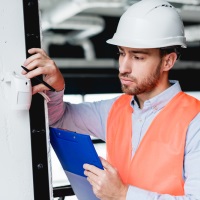 